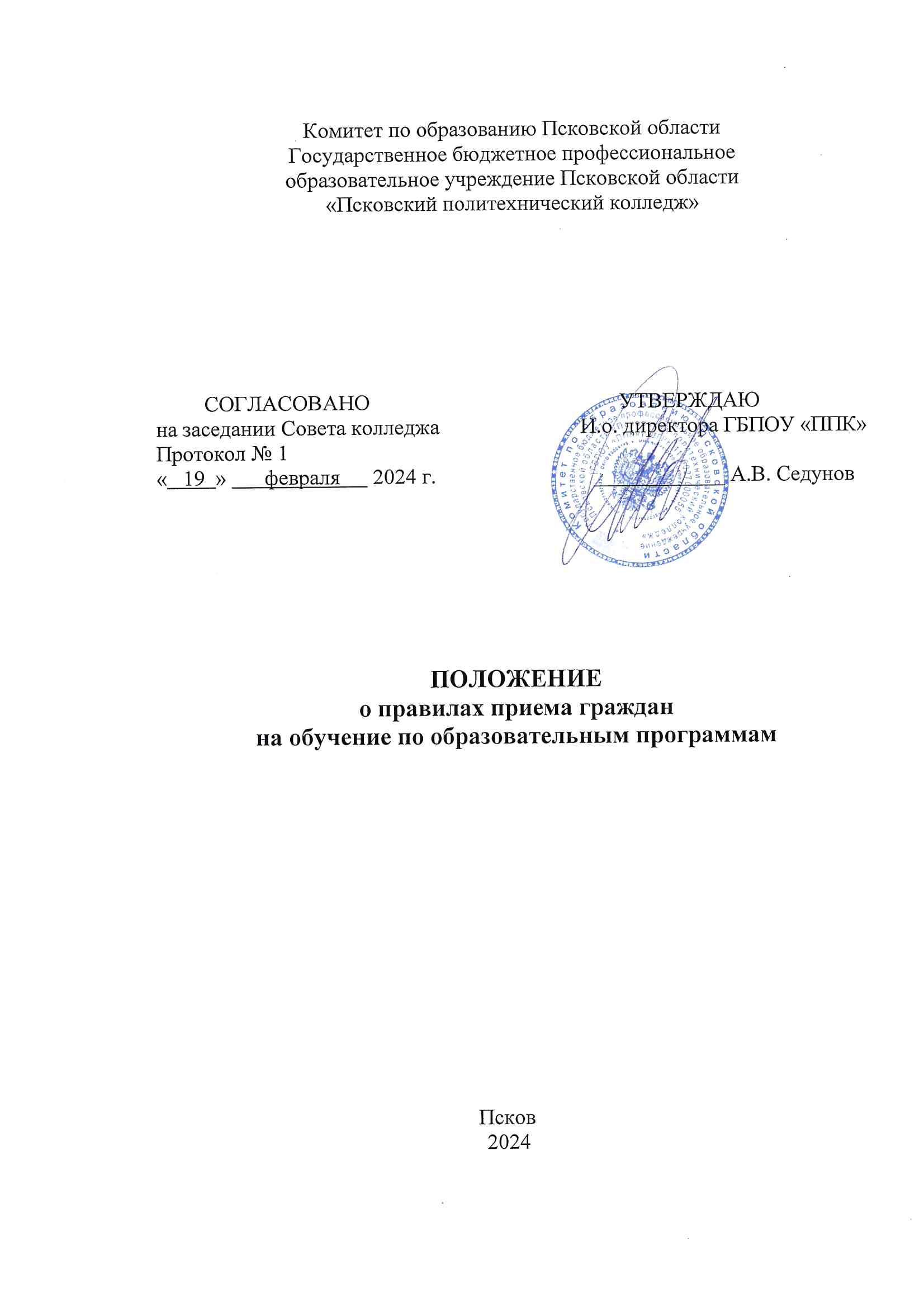 Комитет по образованию Псковской областиГосударственное бюджетное профессиональное образовательное учреждение Псковской области«Псковский политехнический колледж»Положение о правилах приема гражданна обучение по образовательным программам	Псков                                                           2024Настоящее Положение разработано в соответствии с Конституцией РФ, Федеральным законом от 29.12.2012  № 273-ФЗ   «Об образовании в Российской Федерации», законами субъекта РФ, приказом Минпросвещения России от 02.09.2020 № 457, Уставом колледжа.1. Общие положенияНастоящее положение регламентирует  приём граждан Российской Федерации, иностранных граждан, лиц без гражданства, в том числе соотечественников, проживающих за рубежом, в государственное бюджетное профессиональное образовательное учреждение Псковской области «Псковский политехнический колледж»  на обучение  по  образовательным программам  среднего профессионального образования по программам профессионального обучения за счёт средств регионального бюджета, по договорам об образовании, заключаемым при приеме на обучение за счет средств физических и (или) юридических лиц (далее – договор об оказании платных образовательных услуг), а также определяет особенности проведения вступительных испытаний для инвалидов и лиц с ограниченными возможностями здоровья.1.2. Колледж объявляет прием на обучение по образовательным программам только при наличии лицензии на осуществление образовательной деятельности.1.3. Колледж самостоятельно разрабатывает и утверждает ежегодные правила приема, определяющие их особенности на соответствующий год, не противоречащие законодательству Российской Федерации, настоящему Порядку и правилам приема, определяемым учредителем и закрепленным в уставе образовательного учреждения.1.4. В колледж принимаются граждане Российской Федерации, проживающие на её территории, имеющие: основное общее, среднее общее образование. Прием лиц из числа иностранных граждан проводится за счет бюджетных ассигнований в соответствии с законодательством Российской Федерации и международными договорами Российской Федерации. 1.5. Граждане имеют право получить  среднее профессиональное образование на общедоступной и бесплатной основе, если образование данного уровня получают впервые (исключение составляют дети – сироты и дети, оставшиеся без попечения родителей, а также лица из числа детей-сирот и детей, оставшихся без попечения родителей). Дети-сироты и дети, оставшиеся без попечения родителей, лица из числа детей-сирот и детей, оставшихся без попечения родителей, имеют право на бесплатное получение второго среднего профессионального образования по программе подготовки квалифицированных рабочих, служащих по очной форме обучения, а также право на бесплатное однократное прохождение обучения по программам профессиональной подготовки по профессиям рабочих, должностям служащих по очной форме обучения (основание – Федеральный закон от 21.12.1996 № 159- ФЗ (ред. от 25.12.2018) «О дополнительных гарантиях по социальной поддержке детей-сирот и детей, оставшихся без попечения родителей»).За детьми-сиротами и детьми, оставшимися без попечения родителей, лицами из числа детей-сирот и детей, оставшихся без попечения родителей, прошедшими профессиональное обучение в рамках освоения образовательных программ среднего общего образования, образовательных программ среднего профессионального образования, сохраняется право на однократное прохождение обучения по программам профессиональной подготовки по профессиям рабочих, должностям служащих по очной форме обучения (основание – Закон Псковской области от 11.01.2005 № 411 – ОЗ (ред. от 06.06.2017) «О дополнительных гарантиях по социальной поддержке детей- сирот и детей, оставшихся без попечения родителей»). 1.6. Колледж вправе осуществлять, в соответствии с законодательством Российской Федерации в области образования, прием сверх установленных бюджетных мест для обучения на основе договоров с оплатой стоимости обучения. Стоимость обучения и размер оплаты за предоставление платных образовательных услуг устанавливается в порядке, предусмотренном законодательством Российской Федерации.2. Организация приёма граждан в образовательную организацию2.1 Организация приёма граждан для обучения по освоению основных профессиональных образовательных программ  среднего профессионального образования осуществляется приёмной комиссией колледжа. Председателем приемной комиссии является руководитель образовательной организации.2.2. Порядок формирования, состав, полномочия и деятельность приёмной комиссии регламентируется положением, утверждаемым директором колледжа.2.3. Работу приёмной комиссии и делопроизводство, а также личный приём поступающих и их родителей (законных представителей) организует ответственный секретарь, который назначается директором колледжа. 2.4. Для организации и проведения вступительных испытаний по специальностям, требующим наличия у поступающих определенных творческих способностей, председателем приемной комиссии утверждаются составы экзаменационных и апелляционных комиссий. Полномочия и порядок деятельности экзаменационных и апелляционных комиссий определяются положениями о них, утвержденными председателем приемной комиссии.2.5. При приёме в колледж  обеспечивается соблюдение прав граждан в области образования, установленных законодательством Российской Федерации, гласность и открытость работы приёмной комиссии.2.6. Приемная комиссия  осуществляет контроль за достоверностью сведений об участии в едином государственном экзамене, о результатах единого государственного экзамена, а также имеет право осуществлять проверку других документов, представляемых поступающим.2.7. Приемная комиссия осуществляет передачу, обработку и предоставление полученных в связи с приемом в образовательную организацию персональных данных поступающих в соответствии с требованиями законодательства Российской Федерации в области персональных данных.3. Организация информирования поступающих3.1. Приемная комиссия на официальном сайте и информационных стендах до начала приема размещает следующую информацию:Не позднее 1 марта:- правила приема в образовательную организацию;- условия приема на обучение по договорам об оказании платных образовательных услуг;- перечень специальностей (профессий), по которым образовательная организация объявляет прием в соответствии с лицензией на осуществление образовательной деятельности с указанием форм обучения (очная, очно-заочная, заочная);- требования к уровню образования, которое необходимо для поступления (основное общее или среднее общее образование);-  перечень вступительных испытаний;-  информацию о формах проведения вступительных испытаний;- информацию о возможности приема заявлений и необходимых документов, предусмотренных настоящими Правилами, в электронной форме;- информацию о необходимости (отсутствии необходимости) прохождения поступающими обязательного предварительного медицинского осмотра (обследования).Не позднее 1 июня:общее количество мест для приема по каждой специальности (профессии), в том числе по различным формам обучения;количество мест в соответствии с контрольными цифрами приёма, утверждёнными Правительством Псковской области согласно приложению;количество мест по каждой специальности (профессии) по договорам об оказании платных образовательных услуг, в том числе по различным формам обучения;правила подачи и рассмотрения апелляций по результатам вступительных испытаний;информацию о наличии общежитий и количестве мест в общежитиях, выделяемых для иногородних поступающих;образец договора об оказании платных образовательных услуг.3.2. С целью ознакомления поступающего и его родителей (законных представителей) с уставом образовательного учреждения, лицензией на осуществление образовательной деятельности, со свидетельством о государственной аккредитации образовательного учреждения по каждой из профессий и специальностей, дающим право на выдачу диплома о среднем профессиональном образовании, основными профессиональными образовательными программами среднего профессионального образования, реализуемыми колледжем, и другими документами,  регламентирующими организацию образовательного процесса и работу приемной комиссии, образовательное учреждение обязано разместить указанные документы на официальном сайте колледжа и на информационных стендах.3.3. В период приема документов приемная комиссия ежедневно размещает на официальном сайте образовательной организации и информационном стенде приемной комиссии сведения о количестве поданных заявлений по каждой специальности (профессии) с указанием форм обучения (очная, очно-заочная, заочная).3.4. Приемная комиссия образовательной организации обеспечивает функционирование специальных телефонных линий и раздела на официальном сайте образовательной организации для ответов на обращения, связанные с приемом в образовательную организацию.4. Прием документов от поступающих4.1. Приём на первый курс в образовательное учреждение по основным профессиональным образовательным программам  среднего профессионального образования проводится по личному заявлению граждан. Прием документов начинается не позднее 20 июня.4.2. Приём заявлений в образовательное учреждение на очную форму получения образования осуществляется до 15 августа, а при наличии свободных мест в образовательном учреждении приём документов продлевается до 25 ноября текущего года.4.3. Прием заявлений у лиц, поступающих для обучения по образовательным программам по специальностям, требующим от поступающих определенных творческих способностей, осуществляется до 10 августа текущего года.Приём заявлений на заочную форму обучения проводится по личному заявлению граждан.  Прием документов начинается не позднее 20 июня и завершается 30 сентября.4.4. При подаче заявления (на русском языке) о приёме, поступающий предоставляет в приёмную комиссию следующие документы: Граждане Российской Федерации:- оригинал или копию документов, удостоверяющих его личность, гражданство, кроме случаев подачи заявления с использованием функционала федеральной государственной информационной системы "Единый портал государственных и муниципальных услуг (функций)» (далее - ЕПГУ);- оригинал или копию документа об образовании и (или) документа об  образовании и о квалификации, кроме случаев подачи заявления с использованием функционала ЕПГУ; в случае подачи заявления с использованием функционала ЕПГУ: копию документа об образовании и (или) документа об образовании и о квалификации или электронный дубликат документа об образовании и (или) документа об образовании и о квалификации, созданный уполномоченным должностным лицом многофункционального центра предоставления государственных и муниципальных услуг и заверенный усиленной квалифицированной электронной подписью уполномоченного должностного лица многофункционального центра предоставления государственных и муниципальных услуг (далее - электронный дубликат документа об образовании и (или) документа об образовании и о квалификации);- фотография 3×4 (4 штуки), кроме случаев подачи заявления с использованием функционала ЕПГУ; - медицинская справка Ф. 086/у.При поступлении на обучение поступающие проходят обязательные предварительные медицинские осмотры в порядке, установленном при заключении трудового договора или служебного контракта  по соответствующей должности, профессии или специальности (постановление Правительства Российской Федерации от 14.08.2013г. № 697).Помимо перечисленных документов, поступающие вправе предоставить оригинал или ксерокопию документов, подтверждающих результаты индивидуальных достижений, а также заявку, указанную в части 9 статьи 56 Федерального закона «Об образовании в Российской Федерации».При личном предоставлении оригиналов документов поступающим допускается заверение их копий образовательной организацией.4.5. Иностранные граждане, лица без гражданства, в том числе соотечественники, проживающие за рубежом:- копию документа, удостоверяющего личность поступающего, либо документ, удостоверяющий личность иностранного гражданина в Российской Федерации;- оригинал документа иностранного государства об образовании;- заверенный в установленном порядке перевод на русский язык документа иностранного государства об образовании и приложения к нему;- копии документов или иных доказательств, подтверждающих принадлежность соотечественника, проживающего за рубежом, к группам, предусмотренным статьей 17 Федерального закона от 24.05.1999 № 99-ФЗ «О государственной политике Российской Федерации в отношении соотечественников за рубежом»;- 4 фотографии.4.6. При необходимости создания специальных условий при проведении вступительных испытаний инвалиды и лица с ограничивающими возможностями здоровья предоставляют документ, подтверждающий инвалидность или ограниченные возможности здоровья, требующие создания указанных условий.4.7. В заявлении поступающим указываются следующие обязательные сведения:- фамилия, имя и отчество (последнее – при наличии);- дата рождения;- реквизиты документа, удостоверяющего его личность, когда и кем выдан;- страховой номер индивидуального лицевого счета в системе индивидуального (персонифицированного) учета (номер страхового свидетельства обязательного пенсионного страхования) (при наличии); - о предыдущем уровне образования и документе об образовании;- специальность (профессия), по которой он планирует обучение;- нуждаемость в предоставлении общежития;- необходимость в создании специальных условий при проведении вступительных испытаний в связи  с инвалидностью или ограниченными возможностями здоровья.В заявлении также фиксируется факт ознакомления с копиями лицензии на осуществление образовательной деятельности, свидетельства о государственной аккредитации образовательной деятельности по образовательным программам и приложения к ним. Факт ознакомления заверяется личной подписью поступающего. Подписью поступающего заверяется также ознакомление (в том числе через информационные системы общего пользования) с датой предоставления оригинала документа об образовании и (или) документа об образовании и квалификации. Подписью поступающего заверяется получение среднего профессионального образования впервые.В случае представления поступающим заявления, содержащего не все сведения, предусмотренные настоящим пунктом, и (или) сведения, не соответствующие действительности, колледж возвращает документы поступающему.4.9. Поступающие могут подать документы в образовательную организацию одним из следующих способов:1) лично;2) через операторов почтовой связи общего пользования (далее – по почте) заказным письмом с уведомлением о вручении;3) посредством электронной почты образовательной организации или электронной информационной системы организации, в том числе с использованием функционала официального сайта образовательной организации в информационно-телекоммуникационной сети "Интернет", или иным способом с использованием информационно-телекоммуникационной сети "Интернет"; 4) с использованием функционала ЕПГУ;5) с использованием функционала (сервисов) региональных порталов государственных и муниципальных услуг, являющихся государственными информационными системами субъектов Российской Федерации, созданными органами государственной власти субъектов Российской Федерации (при наличии). Документы, направленные в образовательную организацию одним из перечисленных способов, принимаются не позднее сроков, установленных настоящими Правилами.4.10. Подача заявления о приёме в колледж и других необходимых документов регистрируется в специальном журнале, который нумеруется, прошивается и опечатывается.На каждого поступающего заводится личное дело, в котором хранятся все сданные им документы, включая документы, представленные с использованием функционала ЕПГУ.4.11. Каждому поступающему выдаётся расписка о приёме документов.4.12. Приёмная комиссия осуществляет контроль за достоверностью сведений в документах, представляемых поступающим.4.13. По письменному заявлению поступающих оригинал документа об образовании и другие документы, представленные поступающим, должны возвращаться образовательным учреждением в течение следующего рабочего дня после подачи заявления. За задержку, а также за несвоевременную выдачу оригинала документа  об образовании директор образовательного учреждения, а также ответственный секретарь приемной комиссии несут ответственность за неисполнение или ненадлежащее исполнение обязанностей в порядке, установленном законодательством Российской Федерации.4.14.  Взимание платы с поступающих при подаче документов, а также требование от поступающих предоставления оригиналов документа государственного образца об образовании, свидетельства о результатах единого государственного экзамена или предоставления иных документов, не предусмотренных настоящим Порядком, запрещается.5. Организация конкурса документов об образовании5.1. Приемная комиссия полностью обеспечивает организацию и проведение конкурса документов об образовании (при необходимости).Условиями приема на обучение по образовательным программам колледжа гарантируются гласность соблюдения права на образование и зачисление из числа поступающих, имеющих соответствующий уровень образования, наиболее способных и подготовленных к освоению образовательной программы соответствующего уровня и соответствующей направленности лиц. 5.2. Конкурс документов об образовании проводится в случае, если количество поданных заявлений превышает количество бюджетных мест (контрольных цифр приёма), определённых Учредителем.5.3. При проведении конкурса документов об образовании по приложению к документу об образовании высчитывается средний балл (до сотых долей). 5.4. Зачисляются абитуриенты с наивысшими баллами. Зачисление оформляется протоколом приёмной комиссии и приказом директора.5.5. Абитуриенты, не прошедшие конкурс, имеют право на приём на обучение по договорам  об оказании платных образовательных услуг. 5.6. При равенстве результатов освоения поступающими образовательной программы основного общего, среднего общего образования учитываются наличие результатов индивидуальных достижений. 5.7. При приеме на обучение учитываются следующие результаты индивидуальных достижений:1) наличие статуса победителя или призера в олимпиадах и иных интеллектуальных и (или) творческих конкурсах, мероприятиях, направленных на развитие интеллектуальных и творческих способностей, способностей к занятиям физической культурой и спортом, интереса к научной (научно-исследовательской), инженерно-технической, изобретательской, творческой, физкультурно-спортивной деятельности, а также на пропаганду научных знаний, творческих и спортивных достижений;2) наличие у поступающего статуса победителя и призера чемпионата по профессиональному мастерству среди инвалидов и лиц с ограниченными возможностями здоровья «Абилимпикс»;          3)  наличие у поступающего статуса победителя или призера отборочного этапа или финала чемпионата по профессиональному мастерству "Профессионалы", отборочного этапа или финала чемпионата высоких технологий, национального открытого чемпионата творческих компетенций "АртМастерс (Мастера Искусств)";         4) наличие у поступающего статуса чемпиона или призера Олимпийских игр, Паралимпийских игр и Сурдлимпийских игр, чемпиона мира, чемпиона Европы, лица, занявшего первое место на первенстве мира, первенстве Европы по видам спорта, включенным в программы Олимпийских игр, Паралимпийских игр и Сурдлимпийских игр;        5) наличие у поступающего статуса чемпиона мира, чемпиона Европы, лица, занявшего первое место на первенстве мира, первенстве Европы по видам спорта, не включенным в программы Олимпийских игр, Паралимпийских игр и Сурдлимпийских игр;       6) прохождение военной службы по призыву, а также военной службы по контракту, военной службы по мобилизации в Вооруженных Силах Российской Федерации, пребывание в добровольческих формированиях в соответствии с контрактом о добровольном содействии в выполнении задач, возложенных на Вооруженные Силы Российской Федерации, в ходе специальной военной операции на территориях Украины, Донецкой Народной Республики, Луганской Народной Республики, Запорожской области и Херсонской области.5.8. При равенстве результатов среднего балла аттестата и наличии индивидуальных достижений, учитываются оценки по профильным предметам:Технологический профиль – математика, физика, информатика;Дизайн в области культуры и искусства – история, информатика;Садово-парковое и ландшафтное строительство, Реставратор строительный – биология, химия, информатика.6. Вступительные испытания6.1. Лица, поступающие на базе основного общего образования для обучения  по специальностям  54.02.01 Дизайн (по отраслям), 35.02.12 Садово-парковое и ландшафтное строительство, 54.02.02 Декоративно-прикладное искусство и народные промыслы (по видам)  проходят  вступительное испытание в форме творческого задания.6.2. Вступительные испытания могут проводиться в несколько этапов по мере формирования экзаменационных групп из числа лиц, поступающих в колледж.6.3. На вступительных испытаниях должна быть обеспечена спокойная и доброжелательная обстановка, предоставлена возможность поступающим наиболее полно проявить уровень своих знаний и умений.6.4. Расписание вступительных испытаний (предмет, дата, время, экзаменационная группа и место проведения, дата объявления результатов) утверждается председателем приемной комиссии или его заместителем и доводится до сведения поступающих не позднее 20 июня.6.5. Лица, не явившиеся на вступительные испытания без уважительной причины, получившие неудовлетворительную оценку, а также забравшие документы в период проведения вступительных испытаний, выбывают из конкурса.6.6. Повторная сдача вступительного испытания при получении неудовлетворительной оценки и пересдача вступительного испытания с целью улучшения оценки не допускаются.6.7. Лицам, допущенным к вступительным испытаниям, выдаются экзаменационные листы установленной формы, подписанные ответственным секретарём приёмной комиссии и скрепленные печатью учебного заведения.6.8. Результаты вступительных испытаний объявляются списком на следующий день после проведения.6.9. Оценка результатов вступительных испытаний осуществляется по выбору образовательной организации по зачетной и (или) балльной системе, включающей критерии оценивания, определяемой правилами приема. Успешное прохождение вступительных испытаний подтверждает наличие у поступающих определенных творческих способностей и (или) психологических качеств, необходимых для обучения по соответствующим образовательным программам.7. Общие правила подачи и рассмотрения апелляций7.1. По результатам вступительного испытания, поступающий имеет право подать в апелляционную комиссию письменное апелляционное заявление о нарушении, по его мнению, установленного порядка проведения испытания и (или) несогласии с его (их) результатами (далее - апелляция).7.2.  Рассмотрение апелляции не является пересдачей экзамена. В ходе рассмотрения апелляции проверяется только правильность оценки результатов сдачи вступительного испытания.7.3.  Апелляция подается поступающим лично на следующий день после объявления оценки по экзамену. При этом поступающий имеет право ознакомиться со своей экзаменационной работой. Приемная комиссия обеспечивает прием апелляций в течение всего рабочего дня.        Поступающий имеет право присутствовать при рассмотрении апелляции. С несовершеннолетним поступающим имеет право присутствовать  один из родителей (законных представителей). 7.4. Поступающий должен иметь при себе документ, удостоверяющий его личность, и экзаменационный лист. 7.5.  Решения апелляционной комиссии принимаются большинством голосов, от числа лиц, входящих в состав апелляционной комиссии и присутствующих на заседании. При равенстве голосов решающим является голос председателя апелляционной комиссии.7.6. После рассмотрения апелляции выносится решение апелляционной комиссии об оценке по вступительному испытанию. Оформленное протоколом решение апелляционной комиссии доводится до сведения поступающего (под роспись).8. Особенности проведения вступительных испытаний дляинвалидов и лиц с ограниченными возможностями здоровья8.1. Инвалиды и лица с ограниченными возможностями здоровья при поступлении в образовательные организации сдают вступительные испытания с учетом особенностей психофизического развития, индивидуальных возможностей и состояния здоровья (далее - индивидуальные особенности) таких поступающих и зачисляются в колледж на общих основаниях.8.2. При проведении вступительных испытаний обеспечивается соблюдение следующих требований:вступительные испытания проводятся для инвалидов и лиц с ограниченными возможностями здоровья в одной аудитории совместно с поступающими, не имеющими ограниченных возможностей здоровья, если это не создает трудностей для поступающих при сдаче вступительного испытания;присутствие ассистента из числа работников образовательной организации или привлеченных лиц, оказывающего поступающим необходимую техническую помощь с учетом их индивидуальных особенностей (занять рабочее место, передвигаться, прочитать и оформить задание, общаться с экзаменатором);поступающим предоставляется в печатном виде инструкция о порядке проведения вступительных испытаний;поступающие с учетом их индивидуальных особенностей могут в процессе сдачи вступительного испытания пользоваться необходимыми им техническими средствами;материально-технические условия должны обеспечивать возможность беспрепятственного доступа поступающих в аудитории, туалетные и другие помещения, а также их пребывания в указанных помещениях (наличие пандусов, поручней, расширенных дверных проемов, лифтов, при отсутствии лифтов аудитория должна располагаться на первом этаже; наличие специальных кресел и других приспособлений).Дополнительно при проведении вступительных испытаний обеспечивается соблюдение следующих требований в зависимости от категорий поступающих с ограниченными возможностями здоровья:а) для слабовидящих:обеспечивается индивидуальное равномерное освещение не менее 300 люкс;поступающим для выполнения задания при необходимости предоставляется увеличивающее устройство;задания для выполнения, а также инструкция о порядке проведения вступительных испытаний оформляются увеличенным шрифтом;б) для глухих и слабослышащих:обеспечивается наличие звукоусиливающей аппаратуры коллективного пользования, при необходимости поступающим предоставляется звукоусиливающая аппаратура индивидуального пользования;в) для лиц с тяжелыми нарушениями речи, глухих, слабослышащих все вступительные испытания по желанию поступающих могут проводиться в письменной форме;г) для лиц с нарушениями опорно-двигательного аппарата (тяжелыми нарушениями двигательных функций верхних конечностей или отсутствием верхних конечностей):письменные задания выполняются на компьютере со специализированным программным обеспечением или надиктовываются ассистенту;по желанию поступающих все вступительные испытания могут проводиться в устной форме.9. Прием граждан с ограниченными возможностями здоровья и инвалидов на обучение по программам профессионального обучения(профессиональной подготовки)9.1. Граждане с ограниченными возможностями здоровья или инвалиды, в том числе не имеющие результатов единого государственного экзамена, зачисляются по программам профессионального обучения в колледж по личному заявлению при предоставлении полного пакета документов.9.2. Граждане с ограниченными возможностями здоровья или инвалиды, поступающие на обучение по программам среднего профессионального образования зачисляются в колледж на общих основаниях при отсутствии медицинских противопоказаний.9.3. Граждане с ограниченными возможностями здоровья или инвалиды  предъявляют в приёмную комиссию справку о наличии инвалидности и (или) справку об ограничении возможностей здоровья.9.4.  После рассмотрения документов приёмная комиссия даёт заключение о приёме или отказе в приёме  на обучение с указанием причины.10. Зачисление в образовательное учреждение10.1. Зачисление на места в группы  проводится при наличии полного пакета документов.10.2. Лица, предоставившие заверенные ксерокопии документа об образовании,  на момент зачисления должны предоставить оригинал. В случае подачи заявления с использованием функционала ЕПГУ поступающий подтверждает свое согласие на зачисление в образовательную организацию посредством функционала ЕПГУ в сроки, установленные образовательной организацией для представления оригинала документа об образовании и (или) документа об образовании и о квалификации.10.3. По истечении сроков представления оригиналов документов об образовании и (или) документов об образовании и о квалификации руководителем образовательной организации издается приказ о зачислении лиц, рекомендованных приемной комиссией к зачислению из числа представивших оригиналы соответствующих документов, а также в случае подачи заявления с использованием функционала ЕПГУ, подтвердивших свое согласие на зачисление в образовательную организацию посредством функционала ЕПГУ, на основании электронного дубликата документа об образовании и (или) документа об образовании и о квалификации. 10.4. Приказ с приложением (пофамильный перечень указанных лиц) размещается на следующий рабочий день после издания  на информационном стенде приёмной комиссии и на официальном сайте колледжа.10.5. При наличии свободных мест, оставшихся после зачисления, в том числе по результатам вступительных испытаний, зачисление в образовательную организацию осуществляется до 1 декабря текущего года.10.6. В случае зачисления в образовательную организацию на основании электронного дубликата документа об образовании и (или) документа об образовании и о квалификации при подаче заявления с использованием функционала ЕПГУ обучающимся в течение месяца со дня издания приказа о его зачислении представляется в образовательную организацию оригинал документа об образовании и (или) документа об образовании и о квалификации и 4 фотографии.         СОГЛАСОВАНОна заседании Совета колледжаПротокол № 1«   19  »       февраля      2024 г.        УТВЕРЖДАЮИ.о. директора ГБПОУ «ППК»____________ А.В. Седунов